FORMULAIRE D’INSCRIPTION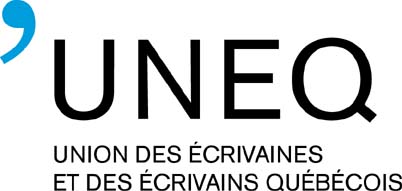 Ateliers de formation en salleJe souhaite m’inscrire à l’atelier :Vous pouvez cocher un ou plusieurs ateliers. Les écrivains et le web : les aspects juridiques en 50 questionsMaison des écrivains [3492, avenue Laval, Montréal], le samedi 1er octobre, de 9h30 à 16h30Coût : 40 $ Initiation à la création littéraire numériqueÀ Montréal (lieu à déterminer), le samedi 12 novembre 2016 et le dimanche 13 novembreCoût : 40 $ Contenu légal d’une œuvre littéraire : que puis-je dire ou utiliser?Maison de la littérature [40 Rue Saint-Stanislas, Ville de Québec], le samedi 26 novembre, de 10h30 à 17h30Coût : 40 $ Se promouvoir : canaux traditionnels, canaux numériquesMaison des écrivains [3492, avenue Laval, Montréal], le samedi 4 février, de 9h30 à 16h30Coût : 40 $ Droits dérivés : les multiples exploitations d’une œuvre littéraireMaison de la littérature [40 Rue Saint-Stanislas, Ville de Québec], le samedi 18 mars 2017, de 10h30 à 17h30Coût : 40 $NOM, Prénom : Adresse : Ville : 								Code postal :Téléphone :				     Courriel :Êtes-vous membre de l’UNEQ :	  oui     nonOù avez-vous entendu parler des ateliers de l’UNEQ ?  Site de l’UNEQ  Info-lettre de l’UNEQ  Page Facebook de l’UNEQ  Fil Twitter de l’UNEQ  Autres